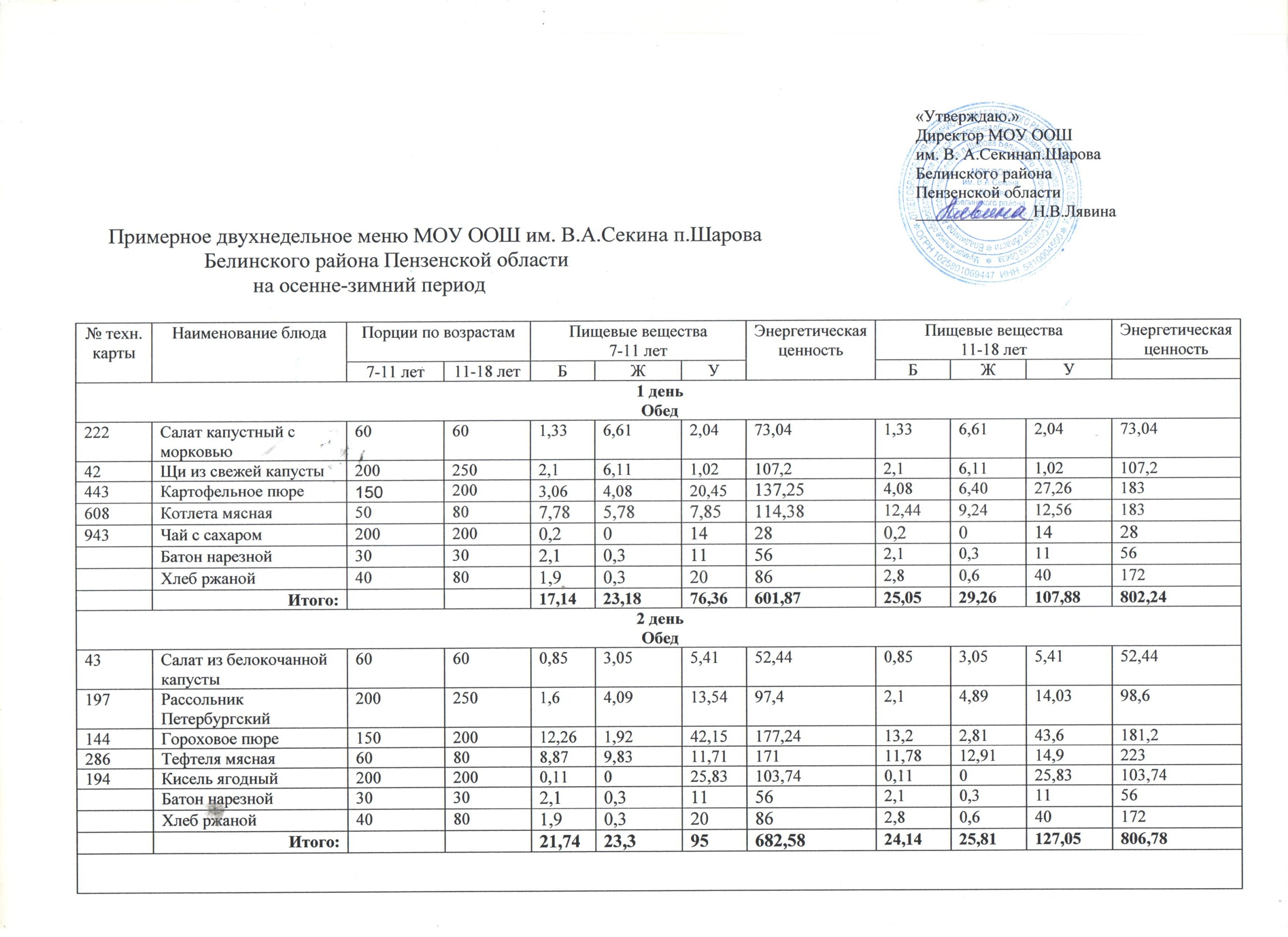 График питанияобучающихся МОУ ООШ им. В.А.Секина п. ШароваБелинского района Пензенской областиКлассы Время обеда1 класс11.052,4 классы11.405,6 классы11.507,8,9 классы12.00